    高原地基督教生命堂 主日聯合崇拜Christian Evangelical Mission Churchin Highland Park二零一八年十月七日下午一時半 Oct. 7, 2018, 1:30 PMBACKBACKBACKABACKBBACKCBACKDBACKBACKDBACKEBACKGBACKBACK司會Chairman:黃 明 弟兄   Mr. Ming Huang講員Speaker:	楊張秀蘭傳道Ev. Sorina Yang翻譯 Translator:彭 李 蓉姊妹  Mrs. Dolly Peng司琴 Pianist:李 澤 岳弟兄Mr. Morgen Li司琴 Pianist:王馮韺韺姊妹Mrs. Ying Y. Wang司獻 Usher:    陳 耀 根弟兄Mr. Yiu Kan Chan司獻 Usher:    林 富 明弟兄Mr. Ming Lim清潔Clean Up:林 富 明弟兄Mr. Ming Lim清潔 Clean Up:林黃秋娥姊妹Mrs. Connie Lim遞聖餐 Communion:   王 強 弟兄Mr. Charlie Wang遞聖餐 Communion:   王 培 仁弟兄Mr. Charli	Wang1序  樂Prelude序  樂Prelude序  樂Prelude序  樂Prelude序  樂Prelude序  樂Prelude序  樂Prelude序  樂Prelude司琴Pianist司琴Pianist司琴Pianist司琴Pianist司琴Pianist司琴Pianist司琴Pianist司琴Pianist司琴Pianist司琴Pianist2宣  召Call to Worship詩篇Psalm95:6-7.詩篇Psalm95:6-7.詩篇Psalm95:6-7.詩篇Psalm95:6-7.詩篇Psalm95:6-7.詩篇Psalm95:6-7.詩篇Psalm95:6-7.詩篇Psalm95:6-7.詩篇Psalm95:6-7.詩篇Psalm95:6-7.詩篇Psalm95:6-7.詩篇Psalm95:6-7.詩篇Psalm95:6-7.詩篇Psalm95:6-7.詩篇Psalm95:6-7.司會Chairman司會Chairman3頌讚詩Hymn of Praise頌讚詩Hymn of Praise#417#417#417#417#417#417#417#417#417#417#417眾立Cong. Stand眾立Cong. Stand眾立Cong. Stand眾立Cong. Stand眾立Cong. Stand4祈  禱Prayer祈  禱Prayer祈  禱Prayer祈  禱Prayer祈  禱Prayer祈  禱Prayer祈  禱Prayer祈  禱Prayer祈  禱Prayer司會Chairman司會Chairman司會Chairman司會Chairman司會Chairman司會Chairman司會Chairman司會Chairman司會Chairman5讀  經Scripture Reading讀  經Scripture Reading詩篇3篇(舊659頁)Psalm 3詩篇3篇(舊659頁)Psalm 3詩篇3篇(舊659頁)Psalm 3詩篇3篇(舊659頁)Psalm 3詩篇3篇(舊659頁)Psalm 3詩篇3篇(舊659頁)Psalm 3詩篇3篇(舊659頁)Psalm 3詩篇3篇(舊659頁)Psalm 3詩篇3篇(舊659頁)Psalm 3詩篇3篇(舊659頁)Psalm 3詩篇3篇(舊659頁)Psalm 3詩篇3篇(舊659頁)Psalm 3詩篇3篇(舊659頁)Psalm 3司會Chairman司會Chairman司會Chairman6唱  詩Hymn唱  詩Hymn唱  詩Hymn唱  詩Hymn#454#454#454#454#454#454#454眾立Cong. Stand眾立Cong. Stand眾立Cong. Stand眾立Cong. Stand眾立Cong. Stand眾立Cong. Stand眾立Cong. Stand7報  告Announcement報  告Announcement報  告Announcement報  告Announcement報  告Announcement報  告Announcement報  告Announcement報  告Announcement報  告Announcement報  告Announcement報  告Announcement報  告Announcement報  告Announcement報  告Announcement報  告Announcement 司會Chairman 司會Chairman 司會Chairman8獻  唱Anthem獻  唱Anthem獻  唱Anthem#476#476#476#476#476#476#476#476#476#476#476成人詩班Adult Choir成人詩班Adult Choir成人詩班Adult Choir成人詩班Adult Choir9證  道證  道證  道證  道證  道楊張秀蘭傳道Ev.Yang楊張秀蘭傳道Ev.Yang楊張秀蘭傳道Ev.Yang楊張秀蘭傳道Ev.Yang楊張秀蘭傳道Ev.Yang楊張秀蘭傳道Ev.Yang楊張秀蘭傳道Ev.Yang楊張秀蘭傳道Ev.Yang楊張秀蘭傳道Ev.Yang楊張秀蘭傳道Ev.Yang楊張秀蘭傳道Ev.Yang楊張秀蘭傳道Ev.Yang楊張秀蘭傳道Ev.Yang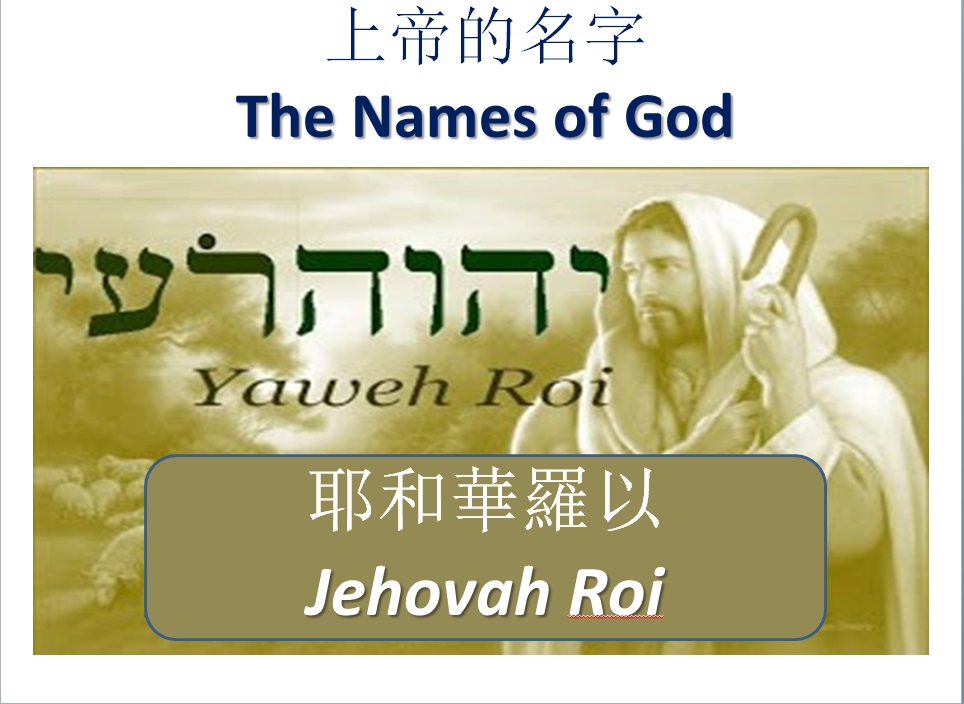 10回應詩Response回應詩Response回應詩Response回應詩Response回應詩Response#174#174#174#174#174#174眾立Cong. Stand眾立Cong. Stand眾立Cong. Stand眾立Cong. Stand眾立Cong. Stand眾立Cong. Stand眾立Cong. Stand11聖 餐Communion聖 餐Communion聖 餐Communion聖 餐Communion聖 餐Communion楊張秀蘭傳道Ev. Yang  楊張秀蘭傳道Ev. Yang  楊張秀蘭傳道Ev. Yang  楊張秀蘭傳道Ev. Yang  楊張秀蘭傳道Ev. Yang  楊張秀蘭傳道Ev. Yang  楊張秀蘭傳道Ev. Yang  楊張秀蘭傳道Ev. Yang  楊張秀蘭傳道Ev. Yang  楊張秀蘭傳道Ev. Yang  楊張秀蘭傳道Ev. Yang  12奉  獻Offering司獻Usher13禱  告Prayer禱  告Prayer禱  告Prayer禱  告Prayer禱  告Prayer眾立Cong. Stand眾立Cong. Stand眾立Cong. Stand眾立Cong. Stand眾立Cong. Stand眾立Cong. Stand眾立Cong. Stand眾立Cong. Stand眾立Cong. Stand眾立Cong. Stand眾立Cong. Stand眾立Cong. Stand眾立Cong. Stand14三一頌Doxology三一頌Doxology三一頌Doxology三一頌Doxology三一頌Doxology三一頌Doxology三一頌Doxology三一頌Doxology眾立Cong. Stand眾立Cong. Stand眾立Cong. Stand眾立Cong. Stand眾立Cong. Stand眾立Cong. Stand眾立Cong. Stand眾立Cong. Stand眾立Cong. Stand15祝　福Benediction祝　福Benediction祝　福Benediction祝　福Benediction祝　福Benediction楊張秀蘭傳道Ev. Yang  楊張秀蘭傳道Ev. Yang  楊張秀蘭傳道Ev. Yang  楊張秀蘭傳道Ev. Yang  楊張秀蘭傳道Ev. Yang  楊張秀蘭傳道Ev. Yang  楊張秀蘭傳道Ev. Yang  楊張秀蘭傳道Ev. Yang  楊張秀蘭傳道Ev. Yang  楊張秀蘭傳道Ev. Yang  楊張秀蘭傳道Ev. Yang  楊張秀蘭傳道Ev. Yang  16阿們頌Threefold Amen阿們頌Threefold Amen阿們頌Threefold Amen阿們頌Threefold Amen阿們頌Threefold Amen阿們頌Threefold Amen阿們頌Threefold Amen阿們頌Threefold Amen阿們頌Threefold Amen阿們頌Threefold Amen眾立Cong. Stand眾立Cong. Stand眾立Cong. Stand眾立Cong. Stand眾立Cong. Stand眾立Cong. Stand17殿　樂Postlude殿　樂Postlude殿　樂Postlude殿　樂Postlude殿　樂Postlude殿　樂Postlude殿　樂Postlude殿　樂Postlude殿　樂Postlude殿　樂Postlude殿　樂Postlude司琴Pianist司琴Pianist司琴Pianist000主在祂的聖殿中The Lord is in His holy temple===== 1/1 ========== 1/1 =====上主今在祂的聖会中,The Lord is in His holy temple上主今在祂的聖会中,The Lord is in His holy temple萬國的人當肅靜, Let all the earth keep silence,萬國的人在主前當肅靜,Let all the earth keep silence, before Him,當肅靜,在主前,應當肅靜。Keep silence, keep silence, before Him.  阿門。Amen. 诗篇 (Psalm) 95:6, 7诗篇 (Psalm) 95:6, 795:6 Come, let us bow down in worship, let us kneel before the Lord our Maker;95:6 來啊,我們要屈身敬拜,在造我們的耶和華面前跪下 。95:7 for he is our God and we are the people of his pasture, the flock under his care.95:7 因為祂是我們的神；我們是祂草場的羊,是祂手下的民。惟願你們今天聽祂的話 ：#417 祂何等愛你，愛我O How He Loves You and Me===== 1/4 =====主耶穌何等愛你，O how He loves you and me!祂也何等的愛我；O how He loves you and me!祂將生命完全的給你。He gave His life; what more could He give?祂何等愛你，祂何等愛我，O how He loves you; O how He loves me;祂何等愛你，愛我。O how He loves you and me!===== 2/2 =====耶穌曾到骷髏地，Jesus to Calv’ry did go,爲愛世人捨自己；His love for mankind to show.帶給罪人盼望與生命。What He did there brought hope from despair.祂何等愛你 祂何等愛我，O how He loves you; O how He loves me;祂何等愛你，愛我，O how He loves you and me!詩篇 3 篇(Psalms Chapter 3)詩篇 3 篇(Psalms Chapter 3)3:1 O Lord , how many are my foes! How many rise up against me!3:1 〔大衛逃避他兒子押沙龍的時候作的詩。〕耶和華阿、我的敵人何其加增．有許多人起來攻擊我。3:2 Many are saying of me, "God will not deliver him." Selah3:2 有許多人議論我說、他得不著　神的幫助。〔細拉〕3:3 But you are a shield around me, O Lord ; you bestow glory on me and lift up my head.3:3 但你耶和華是我四圍的盾牌．是我的榮耀、又是叫我抬起頭來的。3:4 To the Lord I cry aloud, and he answers me from his holy hill. Selah3:4 我用我的聲音求告耶和華、他就從他的聖山上應允我。〔細拉〕3:5 I lie down and sleep; I wake again, because the Lord sustains me.3:5 我躺下睡覺．我醒著．耶和華都保佑我。3:6 I will not fear the tens of thousands drawn up against me on every side.3:6 雖有成萬的百姓來周圍攻擊我、我也不怕。3:7 Arise, O Lord ! Deliver me, O my God! Strike all my enemies on the jaw; break the teeth of the wicked.3:7 耶和華阿、求你起來．我的　神阿、求你救我．因為你打了我一切仇敵的腮骨、敲碎了惡人的牙齒。3:8 From the Lord comes deliverance. May your blessing be on your people. Selah3:8 救恩屬乎耶和華．願你賜福給你的百姓。〔細拉〕#454 主愛救我Love Lifted Me==== 1/3 ====我曾陷溺罪海中，遠離了安全港，I was sinking deep in sin, far from the peaceful shore,被罪惡壓身深重，心中痛苦失望；Very deeply stained within, sinking to rise no more,幸蒙萬有大主宰，聽我哭喊之聲，But the Master of the sea heard my despairing cry,恩手救我離苦海，免我沉淪。From the waters lifted me, now safe am I.主愛救我，主愛救我；Love lifted me! Love lifted me!當我灰心絕望，主愛救我。When nothing else could help, Love lifted me!主愛救我，主愛救我；Love lifted me! Love lifted me!當我灰心絕望，主愛救我。When nothing else could help, Love lifted me!==== 2/3 ====我今願獻身心靈，跟隨救主到底，All my heart to Him I give, ever to Him I’ll cling,我願讚美主聖名，在祂懷中安息；In His blessed presence live, ever His praises sing,主的愛廣大真誠，我靈歌唱不停，Love so mighty and so true, merits my soul’s best songs,願向主忠心事奉，聽祂命令。Faithful, loving service, too, to Him belongs.主愛救我，主愛救我；Love lifted me! Love lifted me!當我灰心絕望，主愛救我。When nothing else could help, Love lifted me!主愛救我，主愛救我；Love lifted me! Love lifted me!當我灰心絕望，主愛救我。When nothing else could help, Love lifted me!==== 3/3 ====當你遇危險災害，應當仰望救主，Souls in danger, look above, Jesus completely saves,祂有恩典與大愛，必定拯救幫助；He will lift you by His love, out of the angry waves;祂是海洋大主宰，風浪聽祂命令，He’s the Master of the sea, billows His will obey,祂今願意你悔改，拯救你命。He your Savior wants to be, be saved today.主愛救我，主愛救我；Love lifted me! Love lifted me!當我灰心絕望，主愛救我。When nothing else could help, Love lifted me!主愛救我，主愛救我；Love lifted me! Love lifted me!當我灰心絕望，主愛救我。When nothing else could help, Love lifted me!報 告 事 項1. 今日為聖餐主日,已信主者請預備心領受主的杯和餅,同思主愛2.  今日崇拜後有茶點，歡迎大家留步同享美好團契.3. 本週三晚查經禱告會暫停，10/24/18 恢復聚會.4. 下週為聖餐主日,已信主者請預備心領受主的杯和餅,同思主愛.5. 上主日中英文聯合崇拜奉獻:$838.00.Announcements1. We have Holy Communion today. May all believers prepare yourhearts to remember God’s love.2. Today after the Sunday worship, we will have refreshments in theBlue room. Please stay to have fellowship with one another.3. Wednesday night bible study and prayer meeting will be cancel, untilOctober 24.2018 resume.44. 4.	Next week will be Holy Communion Sunday.  5. Last week’s offering: $838.00. #476 我歌頌禰I Sing of Thee ==== 1/3 ====我歌頌你 尊貴的主 I sing of thee, oh blessed Christ,藉你恩典 把我救贖For thou hast saved me by thy grace.你救贖我 代價極重 Redeemed by thee at dreadful price,我與天使 向你歌頌With angels I would sing thy praise.我歌頌你 尊貴的救主 I sing of thee, oh blessed Savior,用我口舌向你謳歌 Thy praise shall now my tongue employ.我歌頌你 永遠歌頌你 I’ll sing of thee, oh Lord, forever,因你喜樂已充滿我For thou hast filled my soul with joy. ==== 2/3 ====我歌頌你 縱淚滿襟 I’ll sing of thee and smile through tears,憂傷來臨 仍覺歡欣When sorrows come to make me sad.因我回想 救主恩典 For I remember through the years使我歌唱 快樂無邊Thy grace, and sing because I’m glad.我歌頌你 尊貴的救主 I sing of thee, oh blessed Savior,用我口舌向你謳歌 Thy praise shall now my tongue employ.我歌頌你 永遠歌頌你 I’ll sing of thee, oh Lord, forever,因你喜樂已充滿我For thou hast filled my soul with joy. ====3/3 ====我歌頌你 直到離世 Of thee I'll sing while life shall last,不論在家 海洋陸地At home, abroad, on land or sea.或經死亡 進入永生 And when thro' death to life I’ve passed,永永遠遠 我歌頌你Forevermore, I’ll sing of thee.我歌頌你 尊貴的救主 I sing of thee, oh blessed Savior,用我口舌向你謳歌 Thy praise shall now my tongue employ.我歌頌你 永遠歌頌你 I’ll sing of thee, oh Lord, forever,因你喜樂已充滿我For thou hast filled my soul with joy.#174 我曾捨命為你I Gave My Life==== 1/4 ====我曾捨命為你，I gave My life for thee,我血為你流出，My precious blood I shed,救你從死復起，That thou might ransomed be,使你由死得贖；And quick ended from the dead為你，為你我命曾捨，I gave, I gave My life for thee,你捨何事為我？What hast thou given for Me? ==== 2/4 ====我曾拋父家庭，My Father's house of light,並我容光寶座，My glory circled throne淒涼孤身獨行，I left for earthly night,在此暗世經過；For wanderings sad and lone;為你，為你天家曾捨，I left, I left it all for thee,你拋何福為我？Hast thou left aught for Me? ==== 3/4 ====我曾受大苦難，I suffered much for thee,非人口舌能說，More than thy tongue can tell,臨刑身同囚犯，Of bitterest agony,救你地獄得脫；To rescue thee from hell.為你，為你我身曾捨，I've borne, I've borne it all for thee,你捨何事為我？What hast thou borne for Me? ==== 4/4 ====我曾將父救恩，And I have brought to thee,從我天上攜來，Down from My home above,此恩充滿你身，Salvation full and free,即我寬容仁愛；My pardon and My love;為你，為你大恩曾施，I bring, I bring rich gifts to thee,你將何物獻我？What hast thou brought to Me? #256 三一頌Doxology===== 1/1 =====讃美真神萬福之根；Praise God from whom all blessings flow世上萬民讃美主恩；Praise Him all creatures here below天使天軍讃美主名；Praise Him above ye heav’nly host讃美聖父, 聖子, 聖靈Praise Father Son and Holy Ghost  阿門。  Amen 